Возрастные особенности детей 5 - 6 лет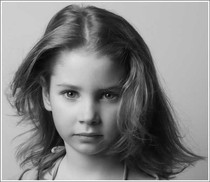 Переход в старшую группу связан с изменением психологической позиции детей: они впервые начинают ощущать себя самыми старшими среди других детей в детском саду.Опираясь на характерную для старших дошкольников потребность в самоутверждении и признании их возможностей со стороны взрослых, взрослый должен обеспечивать условия для развития детской самостоятельности, инициативы, творчества. Он постоянно должен создавать ситуации, побуждающие детей активно применять свои знания и умения, ставить перед ними все более сложные задачи, развивать волю, поддерживать желание преодолевать трудности, доводить начатое дело до конца, нацеливать на поиск новых, творческих решений.Взрослому следует придерживаться следующих правил. Не нужно при первых же затруднениях спешить на помощь ребенку, полезнее побуждать его к самостоятельному решению; если же без помощи не обойтись, вначале эта помощь должна быть минимальной: лучше дать совет, подтолкнуть к решению наводящими вопросами, активизировать имеющийся у ребенка прошлый опыт. Важно предоставлять детям возможность самостоятельного решения поставленных задач, нацеливать их на поиск нескольких вариантов решения одной задачи, поддерживать детскую инициативу и творчество, показывать детям рост их достижений, вызывать у них чувство радости и гордости от успешных самостоятельных действий.Развитию самостоятельности способствует освоение детьми умений поставить цель (или принять ее от взрослого), обдумать путь к ее достижению, осуществить свой замысел, оценить полученный результат с позиции цели. Задача развития данных умений ставится воспитателем широко, в разных видах деятельности. При этом воспитатель пользуется средствами, помогающими дошкольникам планомерно осуществлять замысел: опорными схемами, моделями, пооперационными картами.Высшей формой самостоятельности детей является творчество. Задача взрослого - развивать интерес к творчеству. Именно в увлекательной творческой деятельности перед дошкольником возникает проблема самостоятельного определения замысла, способов и формы его воплощения. Старшие дошкольники с удовольствием откликаются на предложение поставить спектакль по мотивам знакомых сказок, подготовить концерт для малышей или придумать и записать в «волшебную книгу» различные истории, а затем оформить обложку и иллюстрации. Такие самодельные книги становятся предметом любви и гордости детей. Вместе с воспитателем они перечитывают свои сочинения, обсуждают их, придумывают новые продолжения историй.Серьезное внимание нужно уделять развитию познавательной активности и интересов старших дошкольников. Этому должна способствовать вся атмосфера жизни детей. Обязательным элементом образа жизни старших дошкольников является участие в разрешении проблемных ситуаций, в проведении элементарных опытов (с водой, снегом, воздухом, магнитами, увеличительными стеклами и пр.), в развивающих играх, головоломках, в изготовлении игрушек-самоделок, простейших механизмов и моделей.Особо подчеркивается роль книги как источника новых знаний. Нужно показывать детям, как из книги можно получить ответы на самые интересные и сложные вопросы. В «трудных» случаях воспитатель специально обращается к книгам, вместе с детьми находит в книгах решение проблем. Хорошо иллюстрированная книга становится источником новых интересов дошкольников и пробуждает в них стремление к овладению чтением.Предметом особого внимания является социально-нравственное развитие детей, становление их взаимоотношений с окружающими. Важно помочь каждому ребенку занять благоприятную для его развития позицию в коллективе сверстников: найти друзей, объединить детей на основе общности игровых интересов или склонностей к определенной деятельности (рисованию, ручному труду, уходу за животными).Своим поведением взрослый должен показывать примеры доброго, заботливого отношения к людям, побуждать ребенка замечать состояние сверстника (обижен, огорчен, скучает) и проявлять сочувствие, готовность помочь. Нужно привлекать внимание детей к признакам выражения эмоций в мимике, пантомимике, действиях, интонации голоса. Воспитатель специально создает в группе ситуации гуманистической направленности, побуждающие детей к проявлению заботы, внимания, помощи. Это обогащает нравственный опыт детей.Старшие дошкольники способны освоить правила культуры поведения и общения. Им становятся понятны мотивы выполнения правил. Поддерживая положительные действия и поступки, взрослый опирается на развивающееся в ребенке чувство самоуважения и его растущую самостоятельность.Характерной особенностью старших дошкольников является появление интереса к проблемам, выходящим за рамки детского сада и личного опыта. Дети интересуются событиями прошлого и будущего, жизнью разных народов, животным и растительным миром разных стран. Обсуждая с детьми эти проблемы, педагог стремится воспитать детей в духе миролюбия, уважения ко всему живому на земле. Он показывает детям, как их добрые поступки делают жизнь лучше и красивей.Старшие дошкольники начинают проявлять интерес к будущему школьному обучению. Перспектива школьного обучения создает особый настрой в гpyппах старших дошкольников. Интерес детей к школе развивается естественным путем в общении с воспитателем, через встречи с учителем, совместные дела со школьниками, посещение школы, сюжетно-ролевые игры на школьную тему. Главное - связать развивающийся интерес детей к новой социальной позиции («Хочу стать школьником») с ощущением роста их достижений, с потребностью познания и освоения нового.Организованное обучение старших дошкольников включает занятия познавательного цикла: по природоведению и математике, по развитию речи, художественно-продуктивной деятельности и музыкально-ритмических способностей. В самостоятельной деятельности создаются возможности для расширения, углубления и широкого вариативного применения детьми содержания, освоенного на занятиях.Условием полноценного развития старших дошкольников является содержательное общение со сверстниками и взрослыми.Все больший интерес ребенка 5-ти лет направляется на сферу взаимоотношений между людьми. Оценки взрослого подвергаются критическому анализу и сравнению со своими собственными. Под воздействием этих оценок представления ребенка об Я-реальном и Я-идеальном дифференцируются более четко.К этому периоду жизни у ребенка накапливается достаточно большой багаж знаний, который продолжает интенсивно пополняться. Ребенок стремится поделиться своими знаниями и впечатлениями со сверстниками, что способствует появлению познавательной мотивации в общении. С другой стороны, широкий кругозор ребенка может являться фактором, позитивно влияющим на его успешность среди сверстников.Происходит дальнейшее развитие познавательной сферы личности ребенка-дошкольника.Развитие произвольности и волевых качеств позволяют ребенку целенаправленно преодолевать определенные трудности, специфичные для дошкольника. Также развивается соподчинение мотивов (например, ребенок может отказаться от шумной игры во время отдыха взрослых).Появляется интерес к арифметике и чтению. Основываясь на умении представлять что-либо, ребенок может решать простые геометрические задачи.Ребенок уже может запомнить что-либо целенаправленно.Кроме коммуникативной развивается планирующая функция речи, т. е. ребенок учится последовательно и логически выстраивать свои действия, рассказывать об этом.Развивается самоинструктирование, которое помогает ребенку заранее организовать свое внимание на предстоящей деятельности.Старший дошкольник способен различать весь спектр человеческих эмоций, у него появляются устойчивые чувства и отношения. Формируются «высшие чувства»: интеллектуальные, моральные, эстетические.К интеллектуальным чувствам можно отнести:- любопытство;- любознательность;- чувство юмора;- удивление.К эстетическим чувствам можно отнести:- чувство прекрасного;- чувство героического.К моральным чувствам можно отнести:- чувство гордости;- чувство стыда;- чувство дружбы.Ha фоне эмоциональной зависимости от оценок взрослого у ребенка развивается притязание на признание, выраженное в стремлении получить одобрение и похвалу, подтвердить свою значимость.Достаточно часто в этом возрасте у детей появляется такая черта, как лживость, т. е. целенаправленное искажение истины. Развитию этой черты способствует нарушение детско-родительских отношений, когда близкий взрослый чрезмерной строгостью или негативным отношением блокирует развитие у ребенка позитивного самоощущения, уверенности в своих силах. И чтобы не потерять доверия взрослого, а часто и оградить себя от нападок, ребенок начинает придумывать оправдания своим оплошностям, перекладывать вину на других.           Нравственное развитие старшего дошкольника во многом зависит от степени участия в нем взрослого, так как именно в общении со взрослым ребенок узнает, осмысливает и интерпретирует нравственные нормы и правила. У ребенка необходимо формировать привычку нравственного поведения. Этому способствует создание проблемных ситуаций и включение в них детей в процессе повседневной жизни.